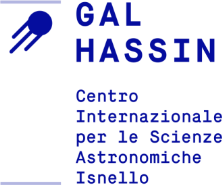 FONDAZIONE GAL HASSIN CENTRO INTERNAZIONALE PER LE SCIENZE ASTRONOMICHE DI ISNELLOAVVISO DISelezione personale: n. 1 addetto alla bigliettazione e gestione prenotazioni e n. 1 addetto servizi di puliziaConsiderato che si rede necessario procedere all’assunzione di n. due unità di personale presso la propria sede di Fontana Mitri in Isnello, con contratto a tempo determinato della durata di anni uno rinnovabile, relativamente alle figure professionali:  N. 1 Addetto all’accoglienza e biglietteria: Posizione part-time per 24 ore settimanaliN. 1 Addetto ai servizi di pulizia: Posizione part-time per 20 ore settimanaliADDETTO ALL’ACCOGLIENZA E BIGLIETTERIA:L’Addetto all’accoglienza costituisce un interlocutore di rilievo e il primo riferimento e per il pubblico nell’ambito delle attività svolte dal GAL Hassin.  Oltre a fornire informazioni, erogare i biglietti e gestire la vendita del Bookshop contribuisce a regolare e orientare i flussi di utenza e può collaborare alle attività di custodia e sorveglianza.L’addetto favorirà, inoltre, il raccordo tra le esigenze espresse dal pubblico e le attività messe in campo a favore dell’utenza raccogliendo, ad esempio, indicazioni sul gradimento e sulle critiche manifestate dai fruitori. Ha inoltre l’opportunità di rilevare eventuali carenze e necessità di intervento nell’assetto infrastrutturale del Centro così come i rischi per la sicurezza e la salvaguardia di cose e persone.Compiti e principali attivitàLa risorsa si occuperà di servizio informazione e accoglienza pubblico con mansioni che includeranno anche la quotidiana amministrazione di iscrizioni/prenotazioni eventi con servizio di vendita biglietti e disbrigo di elementari adempimenti contabili ed amministrativi.Concorrerà inoltre ad occuparsi anche della sicurezza delle persone – verificando il buon funzionamento dei sistemi di sicurezza e di prevenzione e intervenendo nei casi di emergenza – o dei beni mobili e immobili – controllando che nel corso delle visite non si producano danni agli ambienti o alle attrezzature. Può svolgere, infine, i compiti essenziali di custodia, curando, ad esempio, l’apertura e la chiusura del CentroLa figura, a diretto riporto del Responsabile, si occuperà principalmente di:fornire informazioni sulle attività svolte dal Centro e di carattere turistico e culturale in italiano e in altre lingue conosciute;distribuire materiale di carattere informativo/turistico;gestire il servizio di prenotazioni, di biglietteria e di vendita gadgets;svolgere le operazioni relative alla gestione di cassa ed al disbrigo di elementari adempimenti contabili ed amministrativi;garantire l’accoglienza, l’assistenza e l’orientamento al cliente, mantenendo un elevato livello di servizio per assicurare la soddisfazione del cliente.Requisiti richiesti:buona attitudine alle relazioni con il pubblico e orientamento al cliente;ottime capacità espressive;ottimo utilizzo del pc e capacità di cassa;buone doti organizzative e attitudine al problem solving;disponibilità a lavorare nei week end, nei giorni festivi e la sera.Elementi preferenziali:Pregressa esperienza nell'ambito di emissione biglietti e servizi informazione ed accoglienzaConoscenza delle lingue straniereResidenza in zone limitrofe a quella di lavoroCondizioni economiche offerte:   contratto a Tempo determinato – 24 ore settimanali Il contratto collettivo di lavoro applicato -SERVIZI DI PULIZIA E SERVIZI INTEGRATI /   MULTISERVIZI Livello di assunzione -  3° (terzo). ADDETTO AI SERVIZI DI PULIZIA: L’addetto non qualificato ai servizi di pulizia si occupa di garantire l’igiene, la pulizia e l’ordine degli ambienti, degli arredi e delle attrezzature di lavoro.Compiti e principali attivitàpulizia delle superfici in genere;lavare i pavimenti, spolverare, aspirare, lucidare pavimenti e superfici di lavoro utilizzando utensili a mano o a motore;lavare e disinfettare i locali igienici;pulire le superfici verticali (vetri, pannelli, porte, finestre);svuotare i cestini portarifiuti;tenere puliti i vialetti e i marciapiedi di accesso;Requisiti richiesti:Capacità di usare scope, stracci per il pavimento, spazzoloni, aspirapolvere e altri macchinari per la puliziaPregressa esperienza nella mansione Flessibilità oraria Aspetto curato Massima serietà Elementi preferenziali:Pregressa esperienzaResidenza in zone limitrofe a quella di lavoroCondizioni economiche offerte:   contratto a Tempo determinato – 20 ore settimanali Il contratto collettivo di lavoro applicato - SERVIZI DI PULIZIA E SERVIZI INTEGRATI/   MULTISERVIZI Livello di assunzione -  2° (secondo). Gli interessati devono fare pervenire domanda, da produrre obbligatoriamente secondo il modello predisposto allegato, allegando copia del curriculum professionale ed ogni altra documentazione ritenuta utile, all’ufficio protocollo del GAL Hassin a mezzo posta, o brevi manu entro le ore 13,00 del 06 settembre 2017. Si considera valida la data e l’ora di ricezione.Le candidature pervenute saranno valutate dalla Commissione presieduta dal Presidente della Fondazione GAL Hassin, che nominerà i due componenti successivamente alla data di scadenza di presentazione delle domande.La Commissione sceglierà, a suo insindacabile giudizio, i candidati idonei sulla base della documentazione prodotta e di eventuali colloqui motivazionali laddove se ne ravvisasse la necessità.Il presente avviso non costituisce procedura concorsuale e non comporta alcun obbligo da parte della Fondazione di procedere comunque ad assunzioni.Quanto sopra è stato approvato dal Consiglio di Amministrazione nella seduta del 25 agosto 2017, verbale n. 25. 